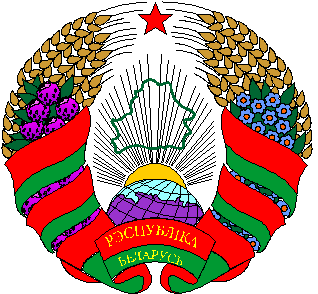 Заслушав информацию  председателя сельского Совета депутатов Еромова Н.Е. о выполнении мероприятий по наведению порядка на земле и благоустройство населенных пунктов расположенных на Дричинского территории сельсовета, Дричинский сельский Совет депутатов отмечает, что на территории сельсовета проводится определенная работа по наведению и поддержанию порядка на земле.В результате принятых сельским исполнительным комитетам, заинтересованными службами и ведомствами организационных и практических мер в целом по сельсовету обеспечено выполнение показателей и мероприятий по наведению порядка на земле, установленных решением сельсовета от 30 декабря 2020 г. № 20-3 «Об    утверждении Программы по благоустройству и наведению санитарного порядка в населенных пунктах Дричинского сельсовета на 2021 год». За 8 месяцев 2021 года проведено обследование 606 домовладений, выписано 10 предписаний в том числе физическим лицам 8, из них выполнено 8, ликвидировано 35 несанкционированных свалок бытового мусора общим объемом свыше 175 кубических метров, снесено 50 метров забора, отремонтировано 50 метров забора, выпилено 36 аварийных деревьев, посажено 37 деревьев. На выполнение работ по благоустройству и наведению порядка на земле освоено 5493 тыс.рублей 28 копеек.Благоустроена территория 3 из 5 гражданских кладбищ, выполнен ремонт ограждений в д.Житин и д. Моисеевичи. В мае текущего года был произведен ремонт ограждения на кладбище Кремок -3 (100 м.п.). В июне оборудована 1 площадка на кладбище Кремок-3. Благоустроено 9 из 10 памятников и воинских захоронений. Выполнен ремонт и покраска мемориальных плит и ограждений на воинском захоронении д. Моисеевичи и памятниках в  аг. Дричин, аг. Великий Бор. За апрель-август 2021 года произведена уборка территории, скашивание сорной растительности на всех памятниках, расположенных на территории Дричинского сельсовета.В рамках Указа Президента Республики Беларусь от 4 сентября 2018 г. № 357 «О пустующих и ветхих домах» Дричинским сельским исполнительным комитетом проводит работу по наведению и поддержанию порядка на территориях пустующих домовладений. В настоящее время сельисполком ведет работу по оценке двух домов (д.Кремок, ул.Центральная, д.12 и д.Моисеевичи, ул.Шоссейная, д.25), находящихся на балансе сельисполкома, с дальнейшей их продажи либо сносу. В 2020 г. снесен  1 пустующий дом, всего с 2008г. снесено 48 домов. Работу по выявлению и сносу бесхозных домовладений необходимо продолжить.Решением районного исполнительного комитета от 11.06.2021 г.      № 16-18 утверждена схема сбора и вывоза коммунальных отходов, образующихся на территории  г.Осиповичи и Осиповичского района. Сбор и вывоз отходов осуществляется в соответствии со схемой. Вывоз  мусора осуществляется 2 раза в месяц Осиповичским унитарным коммунальным предприятием жилишно-коммунального хозяйства по всем населенным пунктам сельсовета. Процент заключения  договоров составляет 88, 6 от числа имеющихся домовладений.	С населением по месту жительства и в трудовых коллективах постоянно ведется разъяснительная работа по уборке дворов и придомовых территорий от захламленности и мусора, вывозке твердых бытовых отходов  в строго отведенные для этих целей места.Также с целью наведения порядка на земле и благоустройства населенных пунктов решением сельского исполнительного комитета    от 26 марта 2021 года № 4-4 за организациями, предприятиями, учреждениями, юридическими и физическими лицами расположенных на территории сельсовета закреплены территории, на которых они наводят и  поддерживают порядок.     Вместе с тем выявляются недостатки по вопросам наведения и поддержания должного порядка на земле.Остается проблемным вопрос связан с закрытием мини-полигонов, несанкционированные свалки мусора возникают на зонах отдыха вблизи реки Птичь, около молочно-товарных ферм, на остановочных пунктах, в лесу, вблизи гражданских кладбищ.Обкошены земли общественного пользования: в д.Моисеевичи по ул.Павловской, Речной, Шоссейной, аг.Дричин, аг.Великий Бор.Неудовлетворительное санитарное содержание территория бывшей МТФ д.Дворище, д.Житин, д.Кремок, зерносклад д.Моисеевичи, жилые дома №14, 16 по ул.Первомайской д.Концы УКП ЖКХ, которые зарастают сорняками, имеют неприглядный вид. Оставляет желать лучшего состояние дорог по улице Речной аг.Дричин, улицы Павловской и Речной д.Моисеевичи, улицы Первомайской д.Концы, улицы Октябрьской д.Кремок требуется не только грейдирование но и подсыпки гравием Дричинский сельский Совет депутатов  РЕШИЛ:1. Информацию председателя сельского исполнительного комитета Еромова Н.Е. о выполнении мероприятий по наведению порядка на земле и благоустройству населенных пунктов, расположенных на территории Дричинского сельсовета принять к сведению.2. Отметить недостаточную работу ООО «Сельхозинвест» Глусского райпо, УКП ЖКХ в части контроля за приведением и поддержанием в надлежащем состоянии внешнего вида жилых домов, общественных, административных зданий и сооружений, их ограждений.3. Старостам населенных пунктов активизировать разъяснительную работу с населением по благоустройству дворов и прилегающей территории.4. Участковому инспектору милиции Коледа Г.П. проводить подворные обходы с целью не допускать загромождения территории и свалок мусора.5. Директору ООО «Сельхозинвест» (Шукаловичу П.Е.)  приведение машинного двора и других производственных подразделений сельскохозяйственной организации в соответствие с требованиями законодательства.Информацию о проделанной работе предоставить в сельский Совет депутатов до 04.11.2021. 6. Директору УКП ЖКХ Кулаковскому Д.О. запланировать на 2022 год ремонт дорог улицы Речной аг.Дричин, улицы Павловской и Речной д.Моисеевичи, улицы Первомайской д.Концы, улицы Октябрьской д.Кремок.Информацию о проделанной работе предоставить в сельский Совет депутатов до 04.11.2021.7.Директору филиала КУП «Могилевоблстрой» - ДРСУ № 199 Лукьяненко О.Н. запланировать в 2022 году подсыпку подъезда к  д.Занетечье, осуществить ремонт участка дороги около дома номер 45 по улице Советской аг. Дричин. 8. Контроль за настоящим решением возложить на председателя Еромова Н.Е.             Председатель     						                   Н.Е.ЕромовАСІПОВІЦКІ РАЕННЫСАВЕТ ДЭПУТАТАЎ ДВАЦЦАЦЬ ВОСЬМАГА СКЛІКАННЯОСИПОВИЧСКИЙ РАЙОННЫЙСОВЕТ ДЕПУТАТОВДВАДЦАТЬ ВОСЬМОГО СОЗЫВАДРЫЧЫНСКІ СЕЛЬСКІ САВЕТ ДЭПУТАТАЎДВАЦЦАЦЬ ВОСЬМАГА СКЛІКАННЯДРИЧИНСКИЙ СЕЛЬСКИЙ СОВЕТ ДЕПУТАТОВДВАДЦАТЬ ВОСЬМОГО СОЗЫВАРАШЭННЕРЕШЕНИЕ       24 сентября 2021 г.  № 24-1ПРОЕКТаг. Дрычынаг. ДричинО выполнении мероприятий по наведению порядка на земле и благоустройство населенных пунктов расположенных на Дричинского территории сельсовета